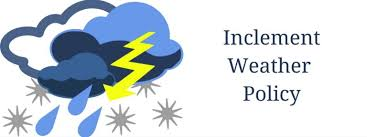 OUTDOOR WEATHER PROCEDURES:In the event of inclement weather, we make every effort to keep the programs on schedule. When chances of inclement weather are above average , we ask all parents to remain at the venue in the event of thunder and lightning, where players are to return to their cars until determined safe. Sessions may be shortened to accommodate poor weather. In extreme cases, we will send an Alert text message and post to this website if we are forced to cancel .As always, Please use your best discretion in poor weather.WINTER WEATHER PROCEDURES:
During inclement weather our rental facilities make every effort to keep their facilities open as cancellations are not subject to make ups or refunds.  If  Patriot Lacrosse does need to cancel, we will post it on our homepage, email and text the program participants.  Families should alway use their best discretion.Patriot Lacrosse offers lacrosse camps, clinics, elite teamsmmer lacrosse leagues, yout